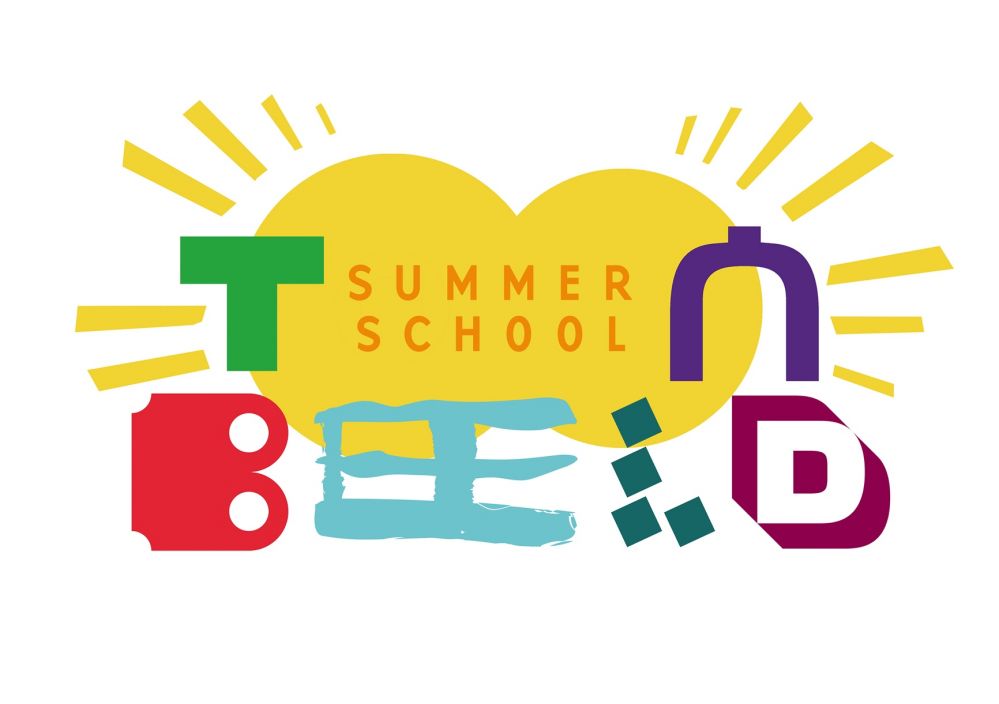 
Inschrijfformulier Summer School Toonbeeld 2022 Workshop Kampvuurgitaar

Inschrijfformulier Summer School Toonbeeld 2022 Workshop Kampvuurgitaar
Naam:Adres:Telefoon:E-mail:Geboortedatum:Heb je al ervaring met gitaar spelen? (geen ervaring mag ook):Heb je zelf een gitaar om mee te nemen?